Váš dopis značky/ze dne             Naše značka                   Vyřizuje/ Telefon                      	Vysoké Mýto		        	                           	        xxxxxxxxxxxxx	               	 15.12.2022Věc: Objednávka flokulantu č: 149/2022Objednáváme u Vás:     -      600 kg flokulantu BrightFloc PC 1030 pro ČOV Vysoké Mýto za cenu 132,5 bez DPH, včetně dopravy na adresu  ČOV, Šnakov 522, 566 01 Vysoké Mýto.S přátelským pozdravem                     xxxxxxxxxxxxxxxxxxxxxxx					   jednatel					   Vodovody a kanalizace					   Vysoké Mýto, s.r.o.Dobrý den,                    děkujeme za objednávku. V příloze posílám potvrzení. Jakmile budeme mít zboží skladem, potvrdím Vám termín dodání.  Přeji pěkný denxxxxxxxxxxxxxxxxxxxxxxxxxxxxxxxxxxxxxxxxxxxxxxxxxxxobchodní referentka | produkty pro úpravu a čištění vody

RADKA spol. s r.o. Pardubice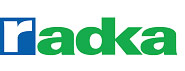 +420 xxxxxxxxxxxxxxxxxxxxx
+420 xxxxxxxxxxxxxxxxxxxxxx
dxxxxxxxxxxxxxxxxxxxxxxxxxxxxxx@radka.eu
Na Lužci 706 | 53341 Lázně Bohdaneč
www.radka.cz | www.radkainternational.eu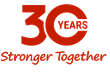 .Předmět: Potvrzení objednávky Z220529 ,149/2022Datum: Thu, 15 Dec 2022 13:23:52 +0000Od: xxxxxxxxxxxxxxxxxxxxx <dxxxxxxxxxxxxxxxxx@radka.eu>Komu: txxxxxxxxxx@vakvm.cz <txxxxxxxxxxxxxxxx@vakvm.cz>